Интегрированное занятие длястарших дошкольников «Три чуда»музыкальный руководитель Зинова Н.А.Цель:Углубление восприятия музыки через интеграцию различных видов искусств. Задачи:Продолжать знакомить детей с творчеством русского композитора Н.А. Римского – Корсакова на примере музыкальных фрагментов из оперы «Сказка о царе Салтане»Обогащать словарный запас детей, уточняя такие понятия: композитор, симфонический оркестр, дирижёр, опера; искусствоУпражнять детей в умении рассказывать о своих впечатлениях связно, последовательно, грамотно, используя сложные предложенияРазвивать образную речь дошкольников, творческое воображение, способность к художественному взаимодействию с музыкой, по средствам танцевально-образных импровизацийВоспитывать у детей устойчивый интерес к искусству Интеграция образовательных областей:музыкачтение художественной литературыкоммуникациясоциализацияпознаниеФормы организации:Слушание музыкиШумовой оркестрМузыкальное движениеЧтение стиховБеседа  Предварительная работа:Чтение сказки А. С. Пушкина «Сказка о царе Салтане»Прослушивание музыкальных отрывков из оперы Н. А. Римского-Корсакова «Сказка о царе Салтане»Разучивание игры «Подари улыбку»Разучивание мелодии «Во саду ли в огороде» на детских музыкальных инструментахЗнакомство с понятиями: композитор, оркестр, опера, симфонический оркестр, искусствоРазучивание стихотворных отрывков из сказки Оборудование:Мольберт;Кроссворд;Портреты А. С. Пушкина, Н. А. Римского-Корсакова;Иллюстрации картин М. Врубеля, С. Ковалева;Шлемы, щиты, мечи для мальчиков;Атрибуты на голову, шарфы для девочек Ход занятияМузыкальный руководитель: Здравствуйте, ребята!  Сегодня я предлагаю вам отправиться в сказку.  Вы согласны? (Да) Но в сказку могут попасть только добрые и дружные дети, а вы дружные? (Да) Я тоже так думаю. А чтобы проверить это, давайте поиграем в игру «Подари улыбку».По дорожке я иду                   Ведущий идёт мимо детей, с окончанием   И улыбку всем дарю.             фразы останавливается перед кем-либо.Улыбнись и ты скорей,         Улыбается этому ребенку, протягивая емуВместе будет веселей!          руку.  Вместе кружатся поскоками. (Далее игра повторяется, но ведущих уже двое.  Так до тех пор, пока в игру не будут вовлечены все дети.)Коммуникативная игра «Подари улыбку»(После игры все берутся за руки).
Музыкальный руководитель: Ну, что ж, пора в путь.  По тропинке мы пойдём, прямо в сказку попадём! (Музыкальный руководитель ведёт детей змейкой, все держатся за руки).Вот мы и пришли, только сказки нигде нет. (Оглядываются вокруг и замечают на мольберте кроссворд.) Кажется, я поняла, чтобы попасть в сказку нам нужно отгадать кроссворд.  Справимся? (Да). Тогда присаживайтесь поудобней и начнём. (Дети свободно садятся на ковёр перед мольбертом). 
1. Как называется человек, который сочиняет музыку? (Композитор).
2. Группа музыкантов, одновременно играющих на различных музыкальных инструментах? (Оркестр).
3. Как называется спектакль, в котором актёры не говорят, а поют? (Опера).
4. Назовите общим словом понятия: живопись, музыка, художественное слово. (Искусство)
5. Какой оркестр исполняет музыку в опере, он же является самым большим? (Симфонический).
6. Какая сказка А.С.Пушкина превратилась в оперу? (Сказка о царе Салтане).Музыкальный руководитель: Молодцы ребята! Вот мы и очутились в сказке, да не в простой, а музыкальной!  Звуки музыки нас зовут в сказку.  Проходите, присаживайтесь на стульчик. Посмотрим, что же будет дальше. (Дети проходят и садятся на стулья). Ребята, скажите, какой композитор написал оперу «Сказка о царе Салтане»? (Н. А. Римский – Корсаков, русский композитор). В волшебном городе у князя Гвидона было три чуда. Назовите первое из них? (Белочка). Давайте вспомним, как описал это чудо поэт А.С. Пушкин. (муз.рук.  рассказывает фрагмент стихотворения).
Ель растёт перед дворцом,
А под ней хрустальный дом.
Белка там живёт ручная,
Да затейница какая
Белка песенки поёт,
Да орешки всё грызёт!
А орешки не простые,
Все скорлупки золотые.Музыкальный руководитель: Молодец! А вот белочка, которую нам нарисовал художник. (Иллюстрация «Белка» В. Конашевича).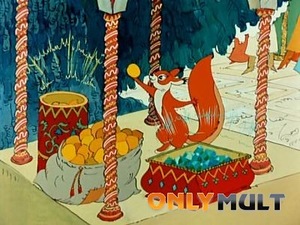 Скажите, какая белочка на картине? (маленькая, игривая, весёлая). Правильно. А сейчас, мы услышим, как композитору Н.А. Римскому – Корсакову удалось создать волшебный образ белочки с помощью музыки.Звучит музыкальный фрагмент «Белочка»Музыкальный руководитель: Какую белочку нарисовала нам музыка? (маленькую, весёлую). А почему вы так решили? (Потому что, музыка звучала легко, высоко, игриво, светло).Правильно, ребята!Помните, как у А. С. Пушкина:... белочка при всех   Золотой грызёт орех,   Изумрудец вынимает,   А скорлупку собирает,   Кучки ровные кладет,   И с присвисточкой поёт   При честном при всем народе:   Во саду ли, в огороде.В музыке белки тоже есть «присвисточка». Её исполняет инструмент с забавным названием: флейта-пикколо, что в переводе с итальянского языка означает «маленькая флейта». Голос у неё тонкий, высокий, светлый и немножечко свистящий. (показываю флейту-пикколо. Повторное слушание в исполнении симфонического оркестра. Затем играю на большой флейте)Ребята, давайте возьмем инструменты, создадим свой детский оркестр и исполним это произведение.Оркестр «Во саду ли, в огороде»Музыкальный руководитель: а сейчас, назовите мне второе чудо. (Тридцать три богатыря) ребенок рассказывает фрагмент стихотворения).
Море вздуется бурливо,
Закипит, подымет вой,
Хлынет на берег пустой,
Разольётся в шумном беге,
И очутятся на бреге,
В чешуе, как жар горя,
Тридцать три богатыря.
Все красавцы удалые,
Великаны молодые,
Все равны, как на подбор,С ними дядька Черномор.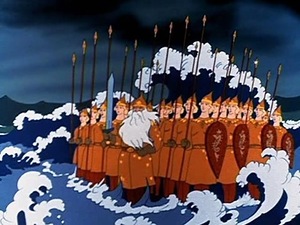 Музыкальный руководитель: Тридцать три богатыря защитники волшебного города. (Иллюстрация «Тридцать три богатыря» В.Конашевича). Посмотрите на картину, что вы видите? (Богатыри постепенно выходят из моря. Море бурливое, неспокойное, плещут большие волны. Князь Гвидон восхищается богатырями). А сейчас давайте послушаем, как звучит музыка, рисующая образ богатырей.Звучит музыкальный фрагмент «Тридцать три богатыря»Музыкальный руководитель: Как звучала музыка? (торжественно, мужественно, гордо). Что ещё можно услышать в музыке, кроме гордой поступи богатырей? (в музыке слышится грозный рокот моря, море бушует, плещется). Скажите, одинаковый образ богатырей создали поэт, художник и композитор? (Да). Сейчас назовём третье чудо волшебного города – Царевна Лебедь. За морем царевна есть,
Что не можно глаз отвесть:
Днём свет Божий затмевает,
Ночью землю освещает,
Месяц под косой блестит,
А во лбу звезда горит.
А сама – то величава,
Выступает, будто пава;
А как речь – то говорит,Словно реченька журчит.Музыкальный руководитель: а сейчас послушаем, какую Царевну – Лебедь изобразит нам музыка.Музыкальный фрагмент «Царевна - Лебедь»Музыкальный руководитель: Какая была музыка? (Музыка плавная, нежная, грациозная). Мелодия похожа на взмахи крыльев, то взлетает вверх, то опускается вниз. А какое море рисует аккомпанемент? (Аккомпанемент рисует спокойное, тихое, плещущее море) 
а теперь посмотрим на иллюстрации. (Иллюстрация «Царевна лебедь» М. Врубель и В.Конашевича).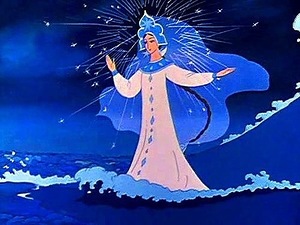 Видите, как изобразили Царевну - Лебедь художники.  Скажите, настроение, картины схоже с музыкой. (Да.  Царевна на картине необычная, волшебная, видно, как она превращается из Лебедя в девушку. Эта картина созвучна музыке). Ребята, я предлагаю вам совершить волшебное превращение. Мальчики превратятся в богатырей. Какие движения будут у вас? (мужественные, бодрые, чёткие).  А девочки превратятся в Царевну – Лебедь. Какие движения будут у вас? (грациозные, плавные, нежные). Музыкальный руководитель: Ребята, наше путешествие по сказке завершается.
Понравилось ли вам наше путешествие?- Итак, в какой сказке мы сегодня побывали? - Кто ее написал? - А кто написал музыку к этой сказке? - Какие три чуда мы сегодня услышали в музыке Римского- Корсакова?  Ребята, мы можем не только прочитать сказку, но и услышать ее в музыке.  Молодцы, вы были настоящие волшебники, точно передали настроение и характер звучащей музыки. Но нам пора возвращаться в группу.  Возьмёмся все за руки. По тропинке мы пойдём снова в группу попадём. (дети уходят в группу)